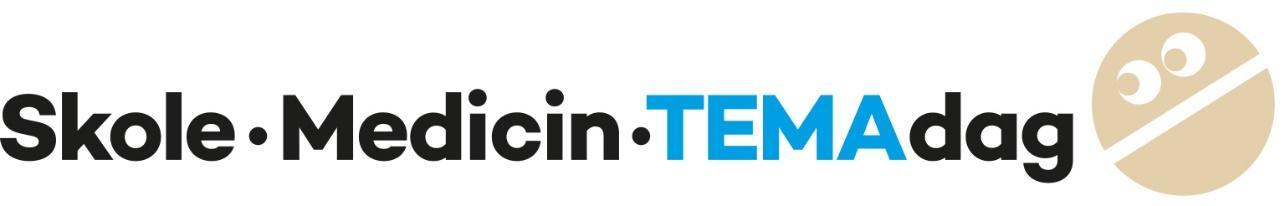 Forberedelse til temadag: Undersøg hvor I opbevarer medicinen hjemme hos dig?__________________________________________________________________________________________________Forberedelse til temadag: Undersøg hvor I opbevarer medicinen hjemme hos dig?__________________________________________________________________________________________________Forberedelse til temadag: Undersøg hvor I opbevarer medicinen hjemme hos dig?__________________________________________________________________________________________________